Πρόσκληση συμμετοχής σε Έκθεση Εικαστικών Τεχνών με θέμα:«Από την Aυτοπροσωπογραφία στη Selfie»O Δήμος Λαμιέων και το Παράρτημα Φθιώτιδας του Πνευματικού Κέντρου Ρουμελιωτών σε συνεργασία με τη Δημοτική Πινακοθήκη Λαμίας «Αλ. Κοντόπουλος», απευθύνουν πρόσκληση συμμετοχής σε Έκθεση Εικαστικών Τεχνώνμε θέμα: «Από την Aυτοπροσωπογραφία στη Selfie» που θα πραγματοποιηθεί από τις 3 έως τις 17 Νοεμβρίου 2018. Η Έκθεση θα πλαισιωθεί από παράλληλες εκδηλώσεις επιστημονικού και καλλιτεχνικού προσανατολισμού.Δικαίωμα συμμετοχής στην Έκθεση έχουν όλοι οι απόφοιτοι Ανωτάτων Σχολών Καλών Τεχνών της Ελλάδας ή του εξωτερικού, καθώς και τα  μέλη του Επιμελητηρίου Εικαστικών Τεχνών Ελλάδας. Οι ψηφιακές φωτογραφίες υψηλής ανάλυσης των έργων που θα εκτεθούν θα πρέπει να  αποσταλούν, από 1 έως 30 Σεπτεμβρίου 2018, με ηλεκτρονικό ταχυδρομείο στην ηλεκτρονική διεύθυνση selfportrait.selfie2018@gmail.com ώστε να συμπεριληφθούν εγκαίρως στον κατάλογο της Έκθεσης. Τα έργα θα πρέπει να παραδοθούν ή να αποσταλούν έτοιμα για ανάρτηση και με όλα τα πληροφοριακά τους στοιχεία, στη Δημοτική Πινακοθήκη Λαμίας «Αλ. Κοντόπουλος», το αργότερο μέχρι 20 Οκτωβρίου 2018. Δεν υπάρχει περιορισμός στις διαστάσεις ή τα υλικά κατασκευής των έργων. Για πληροφορίες και δηλώσεις συμμετοχής, οι ενδιαφερόμενοι μπορούν να επικοινωνούν, από 1 έως 30  Σεπτεμβρίου 2018, με τη Δημοτική Πινακοθήκη Λαμία (Δευτέρα έως Παρασκευή και ώρες 9.00-13.00) στο τηλέφωνο 22310 46887.  Λίγα λόγια για την Έκθεση:Ο καλλιτέχνης απέναντι στο πρόσωπό του. Ο καλλιτέχνης δημιουργεί το πρόσωπό του.Ο καλλιτέχνης εκθέτει το πρόσωπό του.Ο καλλιτέχνης εκτίθεται…Ποιο είναι αλήθεια αυτό το είδωλο εμπρός του στον καθρέφτη, στο νερό, στο τζάμι;Γνωρίζει ο καλλιτέχνης τη μορφή του;Την αντιμετωπίζει εικαστικά όπως θα αντιμετώπιζε τη μορφή του άλλου;Κάποτε, γίνεται αυτός ο άλλος ο ίδιος ο καλλιτέχνης;Είναι η μορφή-το πρόσωπο ένα προσωπείο ή η αποτύπωση του εαυτού στη σάρκα;Τι χρώμα έχει το εγώ, το είμαι, το υπάρχω, το φαίνομαι, το βλέπω και το δείχνω;Ποια ύλη και πώς θα χτίσει τον εγωισμό, την ωραιοπάθεια, την ταπεινότητα, τα χαρακτηριστικά ή τον χαρακτήρα του καλλιτέχνη;Πότε και γιατί ο καλλιτέχνης-δημιουργός μένει στην επιφάνεια; Πότε βλέπει πέρα και πίσω από αυτή και πώς αποτυπώνει τους προβληματισμούς που του γεννά η πολύωρη και τελικά αναπόφευκτη συνομιλία με το ίδιο το πρόσωπο-εαυτό του.Είναι το πρόσωπο του δημιουργού φιλικό προς τον ίδιο; Είναι οικείο, εχθρικό, εύπλαστο,  άκαμπτο, απόλυτο ή φευγαλέο;Ποια μορφή έχει ή… ποια θα πάρει αυτό το πρόσωπο; Και πόσο η αλήθεια θα αποζητήσει το ψέμα μέσα σε αυτή την επίπονη τελικά προσπάθεια αυτογνωσίας;Είναι ο καλλιτέχνης ή το πρόσωπο του που συστήνεται στο κοινό μέσω της αυτοπροσωπογραφίας; Τί θα επιτρέψει σε αυτό να δει τελικά; Τι θα επιλέξει, Πώς θα το επιλέξει και με τι θα το χτίσει κατά τη διάρκεια του μεγάλου αυτού ταξιδιού; Τα μέσα της τέχνης άλλοτε ζωγραφικά, άλλοτε γλυπτικά, άλλοτε φωτογραφικά, ίσως και πιο σύγχρονα… Γιατί όχι; Όλα επιστρατεύονται μπρος σε μια τέτοια πρόκληση.Και μετά από όλα αυτά είναι ο δημιουργός κύριος της μορφής του ή μέσω της αυτοπροσωπογραφίας έρχεται για πρώτη φορά αντιμέτωπος με τον τόσο μαγικά γνώριμο άγνωστο που τον κοιτά με τα ίδια, τα δικά του τα μάτια, δημιουργώντας σχέσεις συνενοχής;Και εκείνο το κοινό του; Ή, όχι μόνο αυτό, μα και κάθε απλός καθημερινός άνθρωπος που σήμερα μέσω της selfie αποτυπώνει από δική του επιλογή και ανάγκη το πρόσωπο του; Αυτός, μπρος σε ποιον προτάσσει άραγε τη συσκευή του κινητού του; Γιατί τελικά αγωνιά; Τι ψάχνει και τι βρίσκει; Τι χάνει μέσα σε αυτή τη στιγμιαία παγίδευση της μορφής του, που στερείται μια καλλιτεχνική «υψηλή ανάλυση»;Από το Γραφείο Τύπου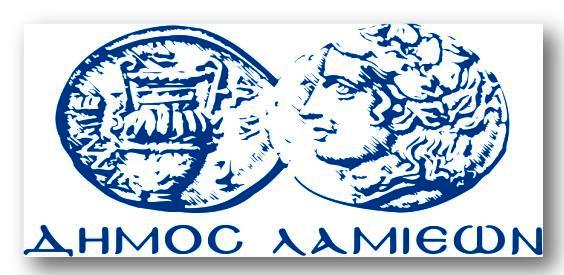 ΠΡΟΣ: ΜΜΕΔΗΜΟΣ ΛΑΜΙΕΩΝΓραφείου Τύπου& Επικοινωνίας                                   Λαμία, 16/7/2018